Timeplan uke 11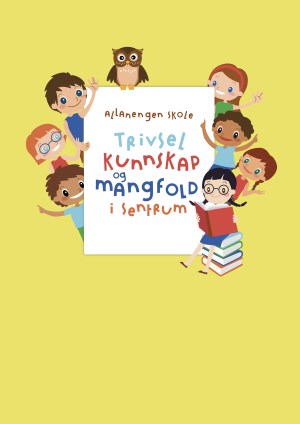 Innføring 3Beskjeder/infoVi fortsetter med temaet verden, verdenshav og verdensdeler. Vi fortsetter arbeidet med de ulike ordklassene, og kommer til å øve på å skrive ulike tekster på norsk. Dette skal vi arbeide med frem til påskeferien.Minner om skolefrokost på tirsdager fra kl. 07.30. MandagMonday11.0308.30-09.15Oppstart:UkeplanUkas ord09.30-11.00Muntlig:Gr.1 Aski RaskiGr.2 Gjennomgang av lekser11.30-13.00Regning:Oppstilling og utregningTirsdagTuesday12.0308.30-09.15Begreper:Rettskriving09.30-11.00Gym:Kinball11.30-13.00Stasjoner:Gr.1 Prosjekt - verdenGr.2 Prosjekt - verden07.30-08.15Skolefrokost  OnsdagWednesday13.0308.30-09.15Musikk:Vi øver til samlingsstund09.30-11.00Lyd og lytte:Nettoppgaver11.30-13.00Stasjoner:Gr.1 RettskrivingGr.2 Prosjekt - verden13.15-14.00 Leksehjelp14.00-15.00KompisTorsdagThursday14.0308.30-09.15Muntlige øvelser09.30-11.00EngelskUSAPhoenic drill11.30-13.00Regning:Oppstilling og utregning13.15 – 14.00FYS FOSFysisk aktivitetFredag Friday15.0308.30-09.15K&H:Vi syr påskehare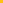 09.30-11.00K&H:Lesestund11.30-13.00ArbeidstimeNorsk startTil tirsdagGjør en side i heftet ditt om verdensdelene.Klar, ferdig Norsk 2s. 43 og 44Øv på ukas ord og begreper i rød bokTil onsdagGjør en side i heftet ditt om verdensdelene.Klar, ferdig Norsk 2 s. 46 og 47Øv på ukas ord og begreper i rød bokTil torsdag Gjør en side i heftet ditt om verdensdelene.Klar, ferdig Norsk 2s. 48 og 49Øv på ukas ord og begreper i rød bokTil fredagGjør en side i heftet ditt om verdensdelene.Klar, ferdig Norsk 2s. 57 og 58Øv på ukas ord og begreper i rød bokMånedens verdi SelvtillitMål Jeg har et positivt syn på meg selv, og tror på at jeg kan, tør og vil.Månedens læringsstrategierÅ skrive en tekst med innledning, midtdel og avslutning.SubstantivSubstantiv er navn på ting, personer eller steder.
EgennavnEgennavn er navn på personer og steder.Slike navn skal alltid ha stor forbokstav: Norge, Kristiansund, Allanengen skoleFellesnavnFellesnavn er ord som vi kan sette en, ei eller et foran.                                       Hankjønn er ord vi kan sette en foran: - en gutt
                                       Hunkjønn er ord vi kan sette ei foran: - ei jente
                                       Intetkjønn er ord vi kan sette et foran: - et husVi kan bøye substantiv i entall og flertall slik:                                       en gitar - gitaren - flere gitarer - alle gitarene
                                       ei bok - boka - flere bøker - alle bøkene
                                       et rom - rommet - flere rom - alle rommeneVerbVerb er ord som forteller hva noen eller noe gjør.Det som skjer nå kaller vi nåtid.Det som har skjedd kaller vi fortidAdjektivAdjektiv er ord som forteller hvordan noe er eller ser ut.
Vi kan si at adjektiv er beskrivende ord.
Gul, fin, stor og rar er alle adjektiv.Bøy adjektivNår vi bøyer adjektiv, beskriver vi hvordan ting er i forhold til hverandre.
                                  Den blå fisken er STOR.
                                  Den grå fisken er STØRRE.
                                  Den brune fisken er STØRST.EpostOleanna.Joakimsen.Langaas@kristiansund.kommune.noTlf: 97189610Allanengen skoles hjemmesidehttps://www.minskole.no/allanengenTelefon sentralbord71 57 55 50Jeg har kontaktlærertime på tirsdager fra kl.08.30 – 09.15. Ta kontakt hvis dere lurer på noe. Tlf: 97189610Jeg har kontaktlærertime på tirsdager fra kl.08.30 – 09.15. Ta kontakt hvis dere lurer på noe. Tlf: 97189610Jeg har kontaktlærertime på tirsdager fra kl.08.30 – 09.15. Ta kontakt hvis dere lurer på noe. Tlf: 97189610